Δράση «ΟΜΠΡΕΛΑ»4ος προορισμός η ΙΘΑΚΗΗ Πανελλήνια Ομοσπονδία Ελευθεροεπαγγελματιών Παιδιάτρων, σε συνεργασία με την ΚΕΔΕ, ενημερώνει και εμβολιάζει παιδιά σε 10 απομακρυσμένους δήμους ανά την ΕλλάδαΜε επιτυχία ολοκληρώθηκε η δράση ‘’ΟΜΠΡΕΛΑ΄΄ της Πανελλήνιας Ομοσπονδίας Ελευθεροεπαγγελματιών Παιδιάτρων σε συνεργασία με την ΚΕΔΕ, με προορισμό την Ιθάκη στις 3-4 Ιουνίου 2023.Ο Δήμος Ιθάκης μας υποδέχτηκε στην τέταρτη στάση μας στις 3-4 Ιουνίου 2023. Την έναρξη του προγράμματος το Σάββατο 3 Ιουνίου στο Συνεδριακό Κέντρο του Δήμου χαιρέτισαν ο Δήμαρχος Ιθάκης κ. Διονύσιος Στανίτσας, η πρώην Υφυπουργός Τουρισμού κ. Σοφία Ζαχαράκη και ο Πρόεδρος της Πανελλήνιας Ομοσπονδίας Ελευθεροεπαγγελματιών Παιδιάτρων κ Κωνσταντίνος Νταλούκας Ο Παιδίατρος κ Κωνσταντίνος Ι Νταλούκας, Πρόεδρος της Πανελλήνιας Ομοσπονδίας Ελευθεροεπαγγελματιών Παιδιάτρων, είπε χαρακτηριστικά στον χαιρετισμό του:«Παρουσιάζουμε την δράση «ΟΜΠΡΕΛΑ».  Μια δράση, που επικεντρώνεται στη σημασία του εμβολιασμού, ειδικά για τον ιό HPV, τον COVID-19 και τη μηνιγγίτιδα. Αυτές οι ασθένειες μπορεί να έχουν σοβαρές, ακόμη και θανατηφόρες συνέπειες.  Με την σημαντική αυτή δράση θέλουμε να διασφαλίσουμε ότι οι κοινότητες ανά την Ελλάδα θα είναι καλά ενημερωμένες  σχετικά με τα οφέλη του εμβολιασμού, αλλά κυρίως θέλουμε τα παιδιά μας να είναι εμβολιασμένα για τα πολύ σοβαρά αυτά νοσήματα».Η πρώην Υφυπουργός τουρισμού κ. Σοφία Ζαχαράκη τόνισε «Είμαστε γενιές κρίσεων και ως γενιές κρίσεων έχουμε ζήσει πολλές φορές την αδυναμία ακόμα και του κράτους να είναι παρόν σε βασικές ανάγκες που έχουν διαμορφωθεί και η βασικότερη ανάγκη είναι των παιδιών. Το κομμάτι της υγείας είναι το νούμερο ένα και της παιδείας το νούμερο 2. Πρωτοβουλία σαν αυτή που παίρνετε σήμερα, γίνεται μια ομπρέλα που αγκαλιάζει 10 απομακρυσμένους δήμους και με την παρουσία της ΚΕΔΕ και κάθε δήμου στις καθημερινές ανάγκες των πολιτών, ενισχύετε ως παιδίατροι το πολυτιμότερο αγαθό της υγείας με ζέση και θυσία του προσωπικού σας χρόνου κάνοντας πράξη τη διάσταση της προσφοράς δίνοντας ένα καλό παράδειγμα εθελοντισμού που μπορεί να ακολουθήσει κάθε πολίτης».Το πενταμελές κλιμάκιο των ιατρών μας με τους Νταμάγκα Γεωργία, Παιδίατρο, Α' Αντιπρόεδρο Πανελλήνιας Ομοσπονδίας Ελευθεροεπαγγελματιών ΠαιδιάτρωνΔρ. Όλγα Τζέτζη, Παιδίατρο, Μέλος ΔΣ Πανελλήνιας Ομοσπονδίας Ελευθεροεπαγγελματιών ΠαιδιάτρωνΔημήτριο Φούσκα, Παιδίατρο, Μέλος ΔΣ Πανελλήνιας Ομοσπονδίας Ελευθεροεπαγγελματιών ΠαιδιάτρωνΔρ Σπυρίδων Μαζάνη, Παιδίατρο, Ταμία ΔΣ Πανελλήνιας Ομοσπονδίας Ελευθεροεπαγγελματιών ΠαιδιάτρωνΆννα Παρδάλη, Παιδίατρο παρείχαν πληροφορίες σχετικά με τον εμβολιασμό, αντιμετώπισαν τις συνήθεις παρανοήσεις και ενθάρρυναν τους γονείς  να αναλάβουν δράση για την προστασία των παιδιών μας μέσω του εμβολιασμού. Τι είναι ο HPV και γιατί να εμβολιάσουμε τα παιδιά μας έναντι του ιού;Πόσο κινδυνεύουν τα παιδιά μας από την μηνιγγίτιδα τύπου Β;  Πως μπορούμε να τα προστατεύσουμε.Αλήθειες και Μύθοι για τη νόσο COVID-19 και τον εμβολιασμό σε παιδιά και εφήβουςΣυνεργαζόμενοι, μπορούμε να δημιουργήσουμε μια ασφαλέστερη και υγιέστερη κοινότητα για όλους. Στο Κέντρο Υγείας Ιθάκης την Κυριακή 4 Ιουνίου, υποδεχτήκαμε γονείς, παιδιά και εφήβους, το κλιμάκιο των παιδιάτρων μας εξέτασε, συνταγογράφησε και εμβολίασε προσφέροντας  εθελοντικά τις υπηρεσίες των ιατρών στην κοινότητα του Δήμου Ιθάκης. Ευχαριστούμε θερμά το Δήμο Ιθάκης για την άψογη συνεργασία και υποστήριξη στη δράση μας.Τα εμβόλια σώζουν ζωές! Εμβολιάστε και προστατεύστε τα παιδιά σας σήμερα. 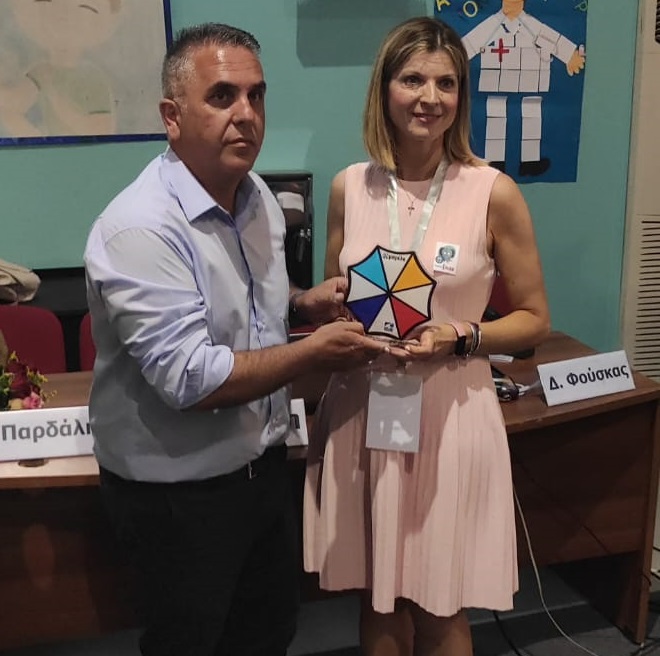 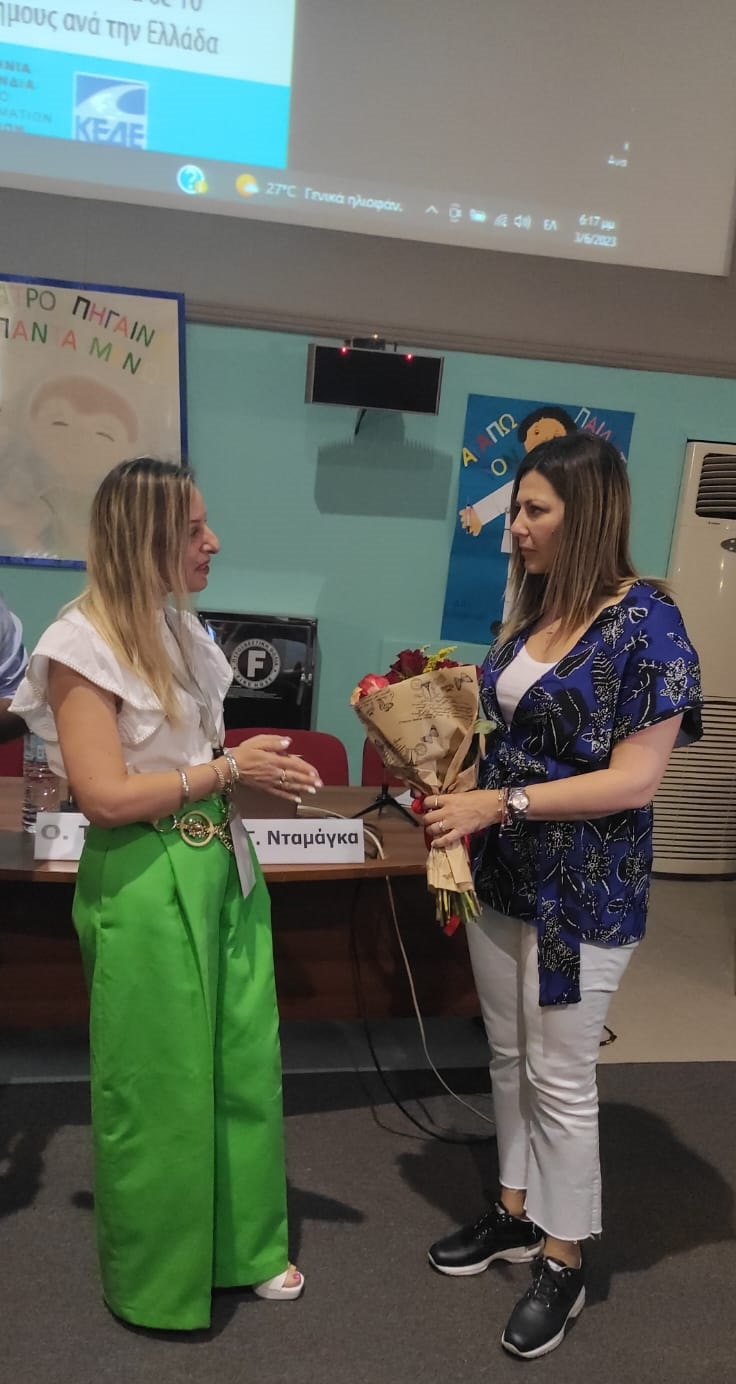 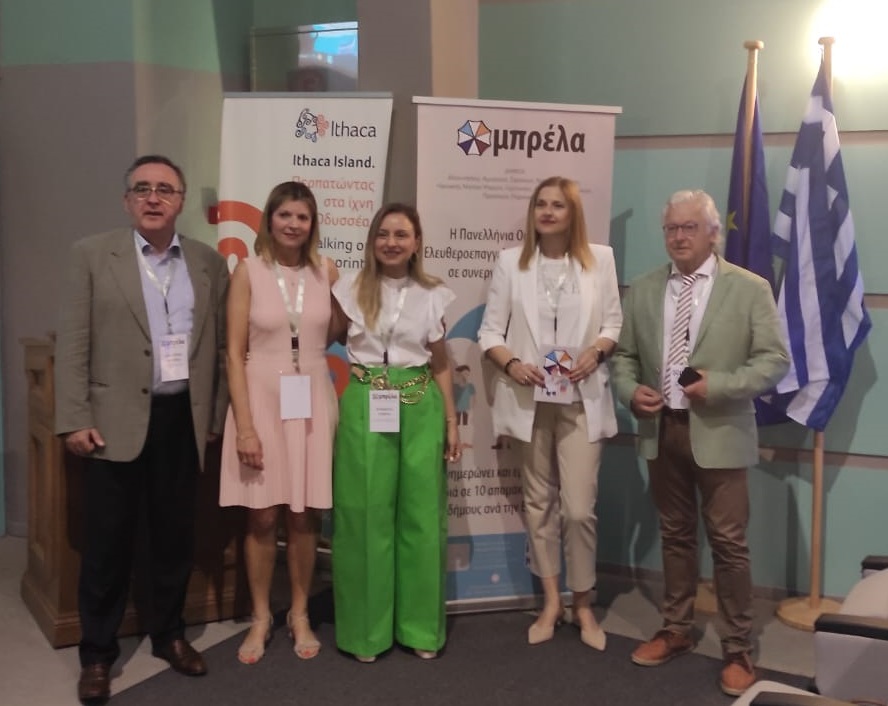 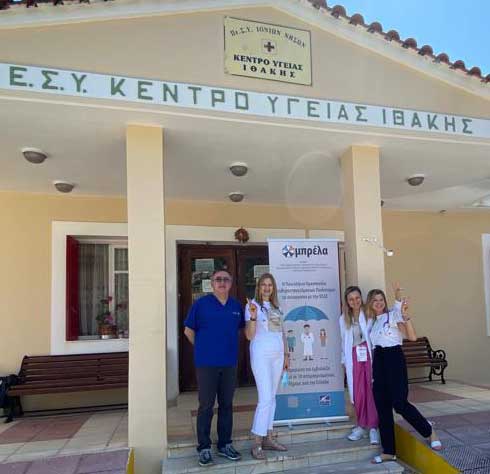 